VÝCHOVNÝ PROGRAM ŠKD pri  ZŠ J. M. Petzvala SPIŠSKÁ BELÁForma výchovy a vzdelávania: denná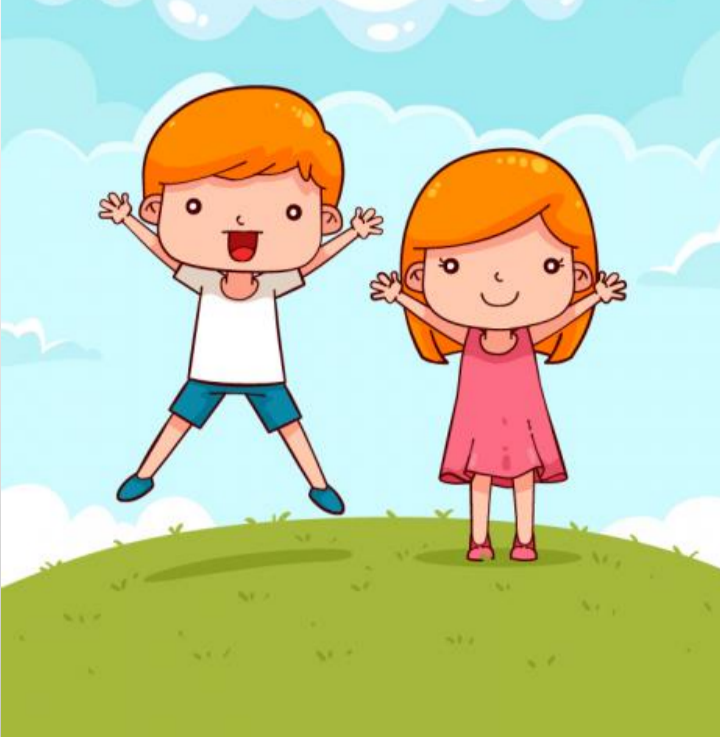 Výchovný jazyk: slovenskýDruh školského zariadenia: štátneNázov školy: Základná škola J. M. PetzvalaAdresa: Moskovská 20, 059 01 Spišská Belá Riaditeľ školy: RNDr. Emil Valek, PhD.Dátum prerokovania: 28. 08. 2023 v PEDAGOGICKEJ RADE                                        20. 09. 2023 v RADE ŠKOLYPlatnosť programu od: 01. 09. 2023Zriaďovateľ: Mesto Spišská BeláAdresa: Petzvalova 18, 059 01 Spišská BeláKontakty: 052/4680511Stanovisko zriaďovateľa: MESTO SPIŠSKÁ BELÁ  s ch v a ľ u j e  Výchovný program školský klub detí pri  ZŠ J. M. Petzvala SPIŠSKÁ BELÁ na školský rok 2023/2024...........................................       za zriaďovateľaOBSAHÚvodVýchovný program školského klubu detí pri ZŠ J. M. Petzvala Spišská Belá vymedzuje základné požiadavky štátu  na poskytovanie výchovy a vzdelávania v školských kluboch detí.Výchovný program:predstavuje vymedzené ciele a obsah  výchovy   a vzdelávania v súlade s aktuálnymi požiadavkami na zabezpečenie komplexného rozvoja osobnosti dieťaťa s akcentom na výchovnú činnosť,zohľadňuje ciele a princípy výchovy v čase mimo vyučovania, výchovy vo voľnom čase a neformálnej výchovy a vzdelávania,prispieva k ucelenému a vnútorne prepojenému systému základného vzdelávania, prepája formálne a neformálne vzdelávanie,prispieva k formovaniu osobnosti dieťaťa v úzkej spolupráci so základnou školou a rodinou dieťaťa,zdôrazňuje demokratický prístup a prístup neformálnej výchovy a vzdelávania vo výchovno-vzdelávacej činnosti umožňujúci zdieľanie osobných skúseností a pohľadov na obsah i proces,akcentuje potrebu pracovať s rozmanitosťou detí, ich rôznorodým potenciálom, nadaním aj znevýhodnením na princípe inklúzie vo výchove a vzdelávaní, ktorá je determinovaná vytvorením podmienok a podporných opatrení v podobe integrovaného systému prevencie, intervencie a personálneho posilnenia,Výchovný program školského klubu detí vychádza zo štátneho výchovného programuJe prispôsobený  miestnym podmienkam a deťom, ktoré ich navštevujú,je rámcom a východiskom pre tvorbu metodických materiálov pre školské kluby detí, ktoré môžu podporovať realizáciu výchovného programu školského zariadenia,podporuje napĺňanie obsahovej dimenzie výchovy mimo vyučovania, čím vytvára predpoklady plnohodnotnej prípravy detí na život,vytvára predpoklady na autonómne plánovanie a realizáciu výchovy a vzdelávania v konkrétnych školských kluboch detí,zabezpečuje zmysluplnú realizáciu činností v školských kluboch detí zameranú na:oddych v čase mimo vyučovania a v čase školských prázdnin,záujmovú činnosť,prípravu na vyučovanie,vychádza z legislatívnych podmienok fungovania školských klubov detí a ich špecifík, pre ktoré je typické, že:prijímanie detí do týchto zariadení nepodlieha prijímaciemu konaniu,účasť detí na výchovno-vzdelávacej činnosti sa zakladá na rozhodnutí jedinca/zákonných zástupcov dieťaťa,činnosti a aktivity školského klubu detí vychádzajú zo záujmov detí, čím je vytváraný dostatočný priestor pre individuálny prístup a vlastné tempo činnosti,časová voľnosť umožňuje flexibilitu vo využívaní rozmanitých foriem a metód práce a vo využívaní rozmanitých priestorov na ich realizáciu.Ciele a poslanie výchovyPoslaním školského klubu detí je umožniť deťom rozvíjať ich osobnostný potenciál, záujmy a vzdelávacie potreby v podporujúcom prostredí uplatňujúcom požiadavky na výchovu mimo vyučovania a výchovu vo voľnom čase, prostredníctvom princípov neformálneho vzdelávania.Ciele výchovy a vzdelávania v školskom klube detí sú:rozvíjať spôsobilosti kľúčové pre život v 21. storočí v prepojení na ciele a profil absolventa základného vzdelávania,rozvíjať spôsobilosti oceňovať voľný čas ako hodnotu, využívať ho zmysluplne a racionálne pre svoj rozvoj,rozvíjať spôsobilosti plánovať a vyberať si vhodné činnosti na participáciu, rekreáciu a relaxáciu,podporovať inkluzívny a individualizovaný (diferencovaný, personalizovaný) prístup vo výchove a vzdelávaní, v centre ktorého stojí dieťa, jeho osobnostný potenciál a výchovno-vzdelávacie potreby,podporovať podnikavosť, iniciatívnosť, tvorivosť a prirodzenú zvedavosť pri poznávaní sveta okolo seba,uplatňovať a chrániť práva dieťaťa v spolupráci s rodinou, zriaďovateľom a ďalšími zainteresovanými stranami (partnermi) podieľajúcimi sa na výchove,zabezpečiť oddych a relaxáciu detí po vyučovaní v škole,rozvíjať záujmy a napĺňať novo-vynárajúce sa potreby súčasných detí,podporovať aktivity vzťahujúce sa ku škole,zabezpečovať deťom podmienky na prípravu na vyučovanie.Formy výchovy a vzdelávaniaVýchova a vzdelávanie sa organizuje ako denná, celodenná forma.Výchovný jazykVýchovným jazykom v školských kluboch detí je štátny jazyk Slovenskej republiky – slovenský jazyk. V školských kluboch detí, v ktorých sa výchova a vzdelávanie uskutočňuje v jazyku príslušnej národnostnej menšiny, je súčasťou výchovno-vzdelávacej činnosti aj komunikácia v štátnom – slovenskom jazyku.Tematické oblasti výchovyObsahovú dimenziu výchovy mimo vyučovania reprezentujú tri piliere – personalizácia, inklúzia a subjektívna pohoda, ktoré sú obsiahnuté v tematických oblastiach výchovy.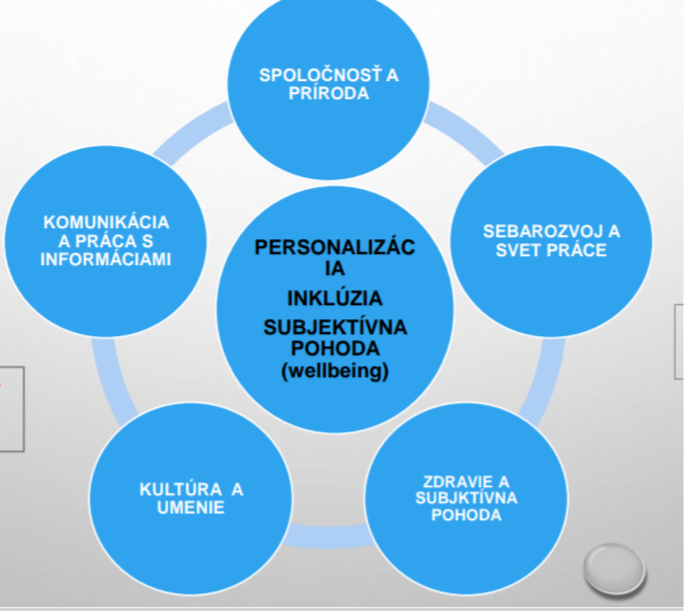 Tematické oblasti výchovy sú:Komunikácia a práca s informáciamiSebarozvoj a svet práceZdravie a subjektívna pohodaSpoločnosť a prírodaKultúra a umenieVýchovno-vzdelávacia činnosť v školských kluboch detí je vnútorne prepojená s obsahom a cieľmi základného vzdelávania.Tematické oblasti výchovy sú kompatibilné so vzdelávacími oblasťami základného vzdelávania. V tematickej oblasti výchovy Komunikácia a práca s informáciami sú integrované dve vzdelávacie oblasti – oblasť Jazyk a komunikácia a oblasť Matematika a práca s informáciami. Tematická oblasť   výchovy   Sebarozvoj   a svet   práce   je   kompatibilná so vzdelávacou oblasťou Človek a svet práce. Tematická oblasť výchovy Zdravie a subjektívna pohoda súvisí so vzdelávacou oblasťou Zdravie a pohyb. V tematickej oblasti výchovy Spoločnosť a príroda sú integrované dve vzdelávacie oblasti – Človek a spoločnosť a Človek a príroda. Tematická oblasť výchovy Kultúra a umenie je kompatibilná so vzdelávacou oblasťou Umenie a kultúra.Ciele tematických oblastí výchovy sú prispôsobené požiadavkám 21. storočia, záujmom a potrebám súčasných detí i trendom vo svete vzdelávania (digitalizácia, informatizácia, inklúzia, individualizácia a diferenciácia a i.). V tematických oblastiach výchovy sú integrované všetky ciele základného vzdelávania, ktoré boli adaptované vo vzťahu k charakteru výchovy mimo vyučovania a špecifikám výchovno-vzdelávacej činnosti v školskom klube detí v reálnej pedagogickej praxi. Tematické oblasti výchovy sú vzájomne prepojené, prelínajú sa a nevystupujú ako samostatné a izolované časti. Nie sú uzavretým celkom, ale otvorenou obsahovou dimenziou výchovy mimo vyučovania, čo umožňuje ich aktualizáciu, inováciu a obohatenie v rámci výchovných programov školských zariadení. Napĺňaním cieľov tematických oblastí výchovy sa školské kluby detí plnohodnotne podieľajú na intrapersonálnom i interpersonálnom rozvoji detí a ich príprave na život.Na úrovni plánovania obsahu výchovy a vzdelávania v konkrétnych školských kluboch detí sa odporúča vzájomné prelínanie a striedanie tematických oblastí výchovy. Tematické oblasti výchovy je možné implementovať v rámci všetkých druhov činností, s rešpektovaním zabezpečenia psychohygieny detí a ich oddychu v čase mimo vyučovania a v čase školských prázdnin. V školskom klube detí sa realizujú najmä oddychová a rekreačná činnosť, záujmová činnosť a príprava na vyučovanie.Charakteristika a ciele tematických oblastí výchovyKomunikácia a práca s informáciamiCharakteristika (opis) tematickej oblasti výchovyVerbálna a neverbálna komunikácia, virtuálna komunikácia, efektívna komunikácia, budovanie digitálnej stopy.Riešenie konfliktov, aktívne počúvanie, prezentačné zručnosti.Kritické myslenie, riešenie problémov, vyhľadávanie a detegovanie informácií (fakty, argumenty, názor, pocit, hoax), objektivita subjektivita interpretácií, komparácia informácií, overovanie informácií.Čitateľská, matematická a digitálna gramotnosť.Sebarozvoj a svet práceCharakteristika (opis) tematickej oblasti výchovyPersonalizácia – priestor pre objavovanie a definovanie seba.Sebadôvera, sebapoznávanie – kto som, kým sa chcem stať, o čom snívam.Manažment času (angl. time management), sebadisciplína, pevná vôľa. Budovanie „mojej značky“ – prezentovanie seba.Mäkké zručnosti (angl. soft skills) – tímová spolupráca, kooperácia, asertivita, tvorivé myslenie, empatia.Riešenie konfliktov, správne sa rozhodovať, vyjednávanie, atraktivita povolaní, nové pracovné pozície, digitalizácia a informatizácia.Zdravie a subjektívna pohodaCharakteristika (opis) tematickej oblasti výchovyFyzické zdravie, duševné zdravie, zdravý životný štýl, životospráva, šport, cvičenie, režim dňa. Motivácia, ašpirácie, túžby.Postoje, názory.Sila prítomného okamihu, prežívanie svojej pozície – člena tímu, skupiny ako časť rastu, života. Subjektívna pohoda (angl. wellbeing) ako schopnosť bytia bez strachu, úzkosti, nežiť v obrane. Pocit šťastia – čo ma robí šťastným, čo mi prináša radosť.Pocit spokojnosti – zmysel života. Skutočný život a virtuálna realita.Spoločnosť a prírodaCharakteristika (opis) tematickej oblasti výchovyHodnoty v spoločnosti, sloboda, demokracia, práva a povinnosti. Ľudské práva. Sociálne znevýhodnené (vylúčené) skupiny.Inkluzívny prístup k životu – prijatie druhého za partnera, spoločníka, spolutvorcu. Medziľudské vzťahy, tolerancia, akceptácia, rešpektovanie, dialóg, konsenzus, kompromis, lojalita.Trvalo udržateľný rozvoj. Planéta Zem.Vesmír.Globálne problémy ľudstva.Kultúra a umenieCharakteristika (opis) tematickej oblasti výchovyKultúrne dedičstvá – tradície, zvyky, obyčaje. Rozmanitosť a vplyv iných kultúr.Národná hrdosť, vlastenectvo. Slovensko – moja krajina. Náboženstvá.Národnostné menšiny.Umenie – výtvarné, hudobné, literárno-dramatické. Sebavyjadrenie cez umenie.Príloha č. 1 Ročné plány ŠKDCiele tematickej oblasti výchovy Komunikácia a práca s informáciami1.Osvojovať si schopnosti prezentačných zručností, diskutovať, obhajovať vlastnénázory s využitím analytických zručností a kritického myslenia.2.Vyjadrovať názory ústnou aj písomnou formou v súlade s komunikačnou situáciou,v rôznom komunikačnom prostredí.3.Vyjadrovať svoje myšlienky v materinskom aj cudzom jazyku, pracovať s knihou, tvoriť texty rôznych štýlov, tvoriť vlastné texty, pochopiť funkcie písanej rečia porozumieť významu textu.4.Aplikovať informatickú kultúru založenú na rešpektovaní právnych a etických zásadpoužívania IKT a mediálnych produktov.5.Používať kritické a analytické myslenie pri poznávaní nebezpečenstva internetua online prostredia (dostupnosť informácií, strata súkromia, otvorenosť k ľuďom).6.Rozvíjať jazykové a komunikačné zručnosti s ohľadom na čistotu jazykovéhoprejavu, rozvoja slovnej zásoby a gramatickej správnosti vyjadrovania.7.Osvojovať si komunikačnú etiku.8.Využívať matematické myslenie a logické operácie v každodennom živote a štúdiu.Ciele tematickej oblasti výchovy Sebarozvoj a svet práce1.Prejavovať podnikavosť, iniciatívnosť, tvorivosť a prirodzenú zvedavosť pripoznávaní sveta okolo seba.2.Osvojovať si zručnosti riešiť konflikty, vyjadrovať svoje postoje a názory naprimeranej úrovni empatie a asertivity.3.Zapájať sa úspešne do bežného života rozvíjaním zručností finančnej gramotnosti.4.Aplikovať metakognitívne stratégie pri postupoch vlastného učenia sa.5.Využívať vlastné záujmy na podporu sebarealizácie a voľby povolania.6.Aplikovať zručnosti kooperácie a spolupráce ako člen tímu, sociálnej skupiny.7.Nadobúdať pracovné zručnosti v rôznych oblastiach ľudskej činnosti.8.Byť zodpovedný za pracovné úlohy – dokončiť začatú prácu.Ciele tematickej oblasti výchovy Zdravie a subjektívna pohoda1.Vykonávať činnosti zodpovedajúce svojmu osobnému potenciálu v oblastipohybových aktivít, športu a telesnej výchovy.2.Dosahovať duševnú rovnováhu prostredníctvom kompenzácie duševného a fyzickéhozaťaženia školského vyučovania pohybovými aktivitami.3.Získať informácie o zdravom životnom štýle a uspokojiť svoje fyzické potreby(spánok, strava, pohyb, odpočinok ) vo svojom dennom režime.4.Využívať svoje osobné záujmy na vlastnú sebarealizáciu a relaxáciu.5.Využívať svoj talent a nadanie na vyjadrovanie svojej životnej spokojnosti.6.Mať pozitívny vzťah k pohybovým aktivitám a športu s ich pravidelným začlenenímdo denného režimu.7.Získať informácie o situáciách ohrozujúcich zdravie a vedieť poskytnúť prvú pomocna veku primeranej úrovni. Poznať dôležité linky pomoci.8.Upevňovať hygienické zásady, návyky základných sebaobslužných činností, poznaťkultúru stolovania a aplikáciu zásad slušného správania v praxi.9.Prejaviť prosociálne zručnosti pri sebapoznávaní, riešení emočných problémov, mať schopnosť zvládnuť vlastné pozitívne a negatívne emócie, riešiť kvalitu vzťahovs rodičmi, spolužiakmi, učiteľmi/vychovávateľmi.11.Získať správne návyky držania tela a mať kultivovaný pohybový prejav.12.Nadobudnúť odolnosť a zdravé sociálne návyky ako prevenciu pred rizikovýmsprávaním.Ciele tematickej oblasti výchovy Spoločnosť a príroda1.Utvrdzovať etické správanie, prijímanie odlišnosti, občianske postoje a zručnosti akotrvalé aspekty občianskej spoločnosti.2.Upevňovať vlastné poznanie a aplikáciu spoločenských, kultúrnych a právnychnoriem v správaní voči okoliu.3.Diskutovať o mediálne aktívnych skupinách, ktoré spochybňujú demokratické hodnoty a propagujú extrémizmus v rôznych oblastiach (napr. youtuberi, influenceri propagujúci nežiadúce postoje a názory v rozpore s demokratickými hodnotamia spoločenskými normami).4.Aplikovať prírodovedné vedomosti a formulovať argumenty na podporu rozhodnutía odporúčaní súvisiacich so spoločenskými alebo globálnymi výzvami.5.Demonštrovať zásady environmentálneho prístupu k životnému prostrediu.6.Rozvíjať abstraktné myslenie smerujúce k pochopeniu podstaty témy a ajexperimentovanie a bádanie.7.Zapájať sa do výberu a realizácie dobrovoľníckych aktivít.Ciele tematickej oblasti výchovy Kultúra a umenie1.Aplikovať podnety moderného výtvarného umenia, podnety inšpirované dejinami umenia, podnety architektúry, podnety fotografie, podnety videa a filmu, podnety elektronických médií, podnety dizajnu a remesiel, podnety speváckeja inštrumentálnej činnosti, podnety iných oblastí poznávania sveta pri vlastnomexperimentovaní, rozvíjaní tvorivosti a kreativity postavených na vlastnom zážitku a skúsenosti.2.Nadobudnúť interkultúrne kompetencie a uvedomovať si vzájomný vplyv rôznychkultúr na Slovensku v kontexte histórie a súčasnosti.3.Využívať rôzne formy umenia (hudobné, výtvarné, dramatické, tanečné) na vlastné sebavyjadrenie, originálne reflexie skutočnosti, schopnosti kritického čítaniaa interpretácie.4.Prejavovať vzťah k ľudovým tradíciám, ochrane a poznávaní kultúrneho dedičstva,poznávaniu kultúrnych hodnôt umenia.5.Využívať pri komunikácii a interakcii s ľuďmi poznatky o kultúrach, náboženstvea tradíciách národnostných menšín žijúcich na Slovensku.6.Vnímať umenie a kultúru na základe súčasných kultúrnych procesov a aktuálnych problémov, chápať význam estetických faktorov a estetickej činnosti v každodennomživote, význam umenia v živote jednotlivca a spoločnosti.7.Rozvíjať poznanie seba ako euroobčana v oblasti kultúry, využívať skúsenostimuzeálnej a galerijnej pedagogiky.MESIACTÉMATICKÁ OBLASŤ VÝCHOVYOBSAH (TOV)CIEĽ VÝCHOVNO-VZDELÁVACEJ AKTIVITYMETÓDY, FORMY, PROSTRIEDKY(TOV)ODDYCHOVÁ ČINNOSŤREKREAČNÁ ČINNOSŤPRÍPRAVA NA VYUČOVANIE(Didaktická hra)SEPTEMBERKOMUNIKÁCIA A PRÁCA S INFORMÁCIAMIVitaj v školskom klube, pravidlá ŠKDOsvojiť si školský poriadok v ŠKD.RozhovorVoľná hraMolekuly (1)Matematické bingo (1)SEPTEMBERKOMUNIKÁCIA A PRÁCA S INFORMÁCIAMINaša ZŠ a ŠKDOsvojovať si schopnosti prezentačných zručností.Vychádzka, pozorovanie, prezentácia zistených informáciíKlbko vlnyKvietky (2)Tancujúci had (2)SEPTEMBERKOMUNIKÁCIA A PRÁCA S INFORMÁCIAMISvetový deň vďačnosti (21.9.)Osvojiť si komunikačnú etiku. Rozhovor, vysvetlenie, praktická činnosťSpoločné čítanie knihyTitoro (3)Kde je môj dom? (3)SEPTEMBERKOMUNIKÁCIA A PRÁCA S INFORMÁCIAMIJa ako súčasť koruny stromu ŠKD – kritické myslenieVyjadrovať svoje myšlienky v materinskom a cudzom jazyku.Motivácia, rozhovor, diskusiaStavebnice a hry v triedeOvocný šalát (4)Myslím si číslo (4)SEPTEMBERSEBAROZVOJ A SVET PRÁCESpoločne sa hrámeAplikovať zručnosti kooperácie. Motivácia, hraVoľný rozhovorČísla s loptou (5)Hádžeme kockou (5)SEPTEMBERSEBAROZVOJ A SVET PRÁCEKde majú hračky svoje miesto?Byť zodpovedný za pracovné úlohy – dokončiť prácu. Vysvetlenie, rozhovorSpoločenské hry - PexesoHľadaj si kamaráta (6)Loptička krúž (6)SEPTEMBERSEBAROZVOJ A SVET PRÁCEKlubový land art – mäkké zručnosti, kooperáciaNadobúdať pracovné zručnosti v rôznych oblastiach ľudskej činnosti.Motivácia, praktická činnosť, výstavka, hodnotenieHry na koberci – spev zvolenej piesneU medveďa v lese (7)Abecedné bingo (7)SEPTEMBERSEBAROZVOJ A SVET PRÁCEFarebná jeseň – tímová spoluprácaPrejavovať tvorivosť. Motivácia, praktická činnosťPočúvanie hudby počas relaxácie na koberciVyvolávaná v kruhu (8)Pamäťové okienko (8)SEPTEMBERZDRAVIE A SUBJEKTÍVNA POHODABezpečne do školyZískať informácie o situáciách ohrozujúcich zdravie.Prezentácia, diskusiaPrezeranie časopisovVšetci na kone (9)More sa búri (9)SEPTEMBERZDRAVIE A SUBJEKTÍVNA POHODASebaobslužné úkony v ŠKD a školskej jedálni Upevňovať návyky sebaobslužných činností v ŠKD a školskej jedálni. Vysvetlenie, názorná ukážka, aktiváciaHudobno – pohybové hryIndiánska šatka (10)Na jastraba (10)SEPTEMBERZDRAVIE A SUBJEKTÍVNA POHODALoptové hry – prihrávkyMať kultivovaný pohybový prejav.Predvedenie, tréningIndividuálne čítanieNa myšku (11)Snehová víchrica (11)SEPTEMBERZDRAVIE A SUBJEKTÍVNA POHODAPrechádzky jesennou prírodouVyužívať svoje osobné záujmy na relaxáciu. Motivácia, hodnotenieHry podľa výberu detíPodávaná v kruhu (12)Myslím si písmeno (12)SEPTEMBERSPOLOČNOSŤ A PRÍRODASi tolerantný k iným osobám? Utvrdzovať etické správanie a aplikovať spoločenské normy. Rozhovor, ukážka, aktiváciaDramatizácia vybranej rozprávkyPalček a obor (13)Sedliacky dvor (13)SEPTEMBERSPOLOČNOSŤ A PRÍRODAPlanéta Zem - Pravidlá správania sa v prírodeDemonštrovať zásady environmentálneho prístupu k životnému prostrediu. Rozhovor, brainstormingKreslenie, maľovaniePodávaná ponad hlavy (14)Kam to zmizlo? (14)SEPTEMBERSPOLOČNOSŤ A PRÍRODAPrvý jesenný deň (23.9.)Pozorovať zmeny v prírode.Vychádzka, pozorovanieSpoločenské hry - MikádoPodávaná v sede (15)Kto som? (15)SEPTEMBERSPOLOČNOSŤ A PRÍRODASvetový deň mlieka (28.9.)Rozvíjať abstraktné myslenie smerujúce k pochopeniu podstaty témy. Vysvetlenie, diskusiaHry v triedeStratená voda (16)Úlohy na lístkoch (16)SEPTEMBERKULTÚRA A UMENIEMoje prázdninyRozvíjať tvorivosť a kreativitu na vlastnom zážitku a skúsenosti. Rozhovor, kreslenieModelovanie z plastelínyHra na kominára (17)Stratila sa šatka (17)SEPTEMBERKULTÚRA A UMENIEOtlačky prstov, hry s farbamiChápať význam estetických faktorov a estetickej činnosti.Motivácia, ukážka, miešanie farieb, individuálny prístupRelaxácia na koberciSlniečko a zvieratká (18)Drevo – nos (18)SEPTEMBERKULTÚRA A UMENIEJeseň pani bohatáVyužiť hudobné umenie na sebavyjadrenie. Počúvanie, spievanieHádanie hádaniekNa húsatká (19)Pošta (19)SEPTEMBERKULTÚRA A UMENIEJesenná výzdobaAplikovať podnety výtvarného umenia. Rozvíjať tvorivosť a kreativitu.Motivácia, rozhovor, individuálny prístupPočúvanie hudby  – šum listovKocka (20)Jeleň (20)MESIACTÉMATICKÁ OBLASŤ VÝCHOVYOBSAH (TOV)CIEĽ VÝCHOVNO-VZDELÁVACEJ AKTIVITYMETÓDY, FORMY, PROSTRIEDKY(TOV)ODDYCHOVÁ ČINNOSŤREKREAČNÁ ČINNOSŤPRÍPRAVA NA VYUČOVANIE(Didaktická hra)OKTÓBERKOMUNIKÁCIA A PRÁCA S INFORMÁCIAMINeverbálna komunikácia - Svetový deň úsmevu (7.10.)Osvojovať si schopnosti prezentačných zručností. Rozhovor, diskusia, ľubovoľná činnosťHry podľa výberu detíNa zajačika (21)Kohút (21)OKTÓBERKOMUNIKÁCIA A PRÁCA S INFORMÁCIAMIČarovné slovíčkaOsvojovať si komunikačnú etiku.  Rozhovor, hranie rolí, diskusiaSpoločenské hry – Kvarteto Priviazané nohy (22)Lastovička (22)OKTÓBERKOMUNIKÁCIA A PRÁCA S INFORMÁCIAMIMesiac úcty k staršímPrejavovať úctu k starším ľuďom.Rozhovor, motivácia, ľubovoľná tvorbaNámetové hryPreteky stonožiek (23)Pohyblivý chodník (23)OKTÓBERKOMUNIKÁCIA A PRÁCA S INFORMÁCIAMILáska k zvieratámPracovať s knihou o zvieratách.Rozhovor, práca s knihouKonštruktívne hry – Postav domNa medveďa (24)Balón nespadni (24)OKTÓBERSEBAROZVOJ A SVET PRÁCEŠKD šarkaniáda – mäkké zručnostiAplikovať zručnosti kooperácie a spolupráce ako člen tímu, sociálnej skupiny.Motivácia, skupinová tvorba, Individuálne kreslenieČierny Ján (25)Bublinky (25)OKTÓBERSEBAROZVOJ A SVET PRÁCEJesenný obrazNadobúdať pracovné zručnosti v rôznych oblastiach ľudskej činnosti.Motivácia, vysvetlenie postupu, tvorba, hodnotenieRytmické cvičenieNáklad (26)Vlak (26)OKTÓBERSEBAROZVOJ A SVET PRÁCETekvičkovo – tvorivé myslenieDokončiť začatú prácu.Motivácia, tvorivá dielňa, práca v skupineRelaxačné cvičenieMačka a myš (27)Rybár a rybky (27)OKTÓBERSEBAROZVOJ A SVET PRÁCEPamiatka zosnulých – výroba ikebanyPrejavovať osobnú tvorivosť. Rozhovor, kolektívna tvorbaVoľná hraNa tunel (28)Napodobňovanie pohybov (28)OKTÓBERZDRAVIE A SUBJEKTÍVNA POHODAMoje zdravie – duševné zdravieDosahovať duševnú rovnováhu prostredníctvom duševného a fyzického zaťaženia pohybovými aktivitami.Motivácia, individuálny prístupDetské krížovkyKrtko v tme (29)Had (29)OKTÓBERZDRAVIE A SUBJEKTÍVNA POHODAHľadanie pokladu – pocit šťastiaPrejaviť prosociálne zručnosti pri spoločnej aktivite. Motivácia, aktivácia, hodnoteniePovolaniaNa stonožku (30)Mačka vo vreci (30)OKTÓBERZDRAVIE A SUBJEKTÍVNA POHODABeh k stromu - športVykonávať činnosť zodpovedajúcu športu.Vysvetlenie pravidiel, súťažSledovanie rozprávkyPredbiehaná (31)Postavíš to správne? (31)OKTÓBERZDRAVIE A SUBJEKTÍVNA POHODAŠportová súťaž – sila prítomného okamihuMať pozitívny vzťah k pohybovým aktivitám a športu s ich pravidelným začlenením do denného režimu. Vysvetlenie pravidiel, súťaž, hodnoteniePuzzle Malá štafeta družstiev (32)Čísla, tvary, písmená (32)OKTÓBERSPOLOČNOSŤ A PRÍRODAZnaky jeseneZapájať sa do dobrovoľníckych aktivít – hrabanie lístia. Vysvetlenie, aktiváciaOsemsmerovkyLoptová štafeta (33)Biela, modrá, červená (33)OKTÓBERSPOLOČNOSŤ A PRÍRODADeň zdravej výživy (16.10.)Zhotoviť ovocný šalát. Rozhovor, aktiváciaČítanie detských časopisovZber ovocia (34)Pingpongová loptička, stoj! (34)OKTÓBERSPOLOČNOSŤ A PRÍRODAPranostiky na októberUpevňovať vlastné poznanie. Rozhovor, diskusiaOvocné pexesoNa klokanov (35)Rybár (35)OKTÓBERSPOLOČNOSŤ A PRÍRODASociálne znevýhodnené skupinyUtvrdzovať etické správanie, prijímanie odlišnosti občianskej spoločnosti. Rozhovor, pozorovanie zmienHlavolamySkákanie po kameňoch (36)Žabka skáč (36)OKTÓBERKULTÚRA A UMENIEPozdrav pre starých rodičovZhotoviť pozdrav starým rodičom.Individuálna práca, ľubovoľná tvorbaPočúvanie rozprávky Na vrabcov (37)Číselný rad (37)OKTÓBERKULTÚRA A UMENIEDramatizácia krátkej rozprávkyVyužívať schopnosti kritického čítania a interpretácie. Počúvanie rozprávky, dramatizácia, hodnotenieOddych na koberciKlokan (38)Kto? Čo robí? Kde? Čo? (38)OKTÓBERKULTÚRA A UMENIEHalloween – vplyv iných kultúrNadobudnúť interkultúrne kompetencie rôznych kultúr na Slovensku.Povzbudenie, tvorivá dielňa, individuálny prístupSpoločné spievanie detských piesníVšetci proti všetkým (39)Zrkadlo (39)OKTÓBERKULTÚRA A UMENIENácvik piesne o zvieratkách a hudobné hryVnímať význam umenia v živote jednotlivca. Motivácia, opakovanie, spievanieJazykolamy Križovatka (40)Sluchová pamäť (40)MESIACTÉMATICKÁ OBLASŤ VÝCHOVYOBSAH (TOV)CIEĽ VÝCHOVNO-VZDELÁVACEJ AKTIVITY METÓDY, FORMY, PROSTRIEDKY(TOV)ODDYCHOVÁ ČINNOSŤREKREAČNÁ ČINNOSŤPRÍPRAVA NA VYUČOVANIE(Didaktická hra)NOVEMBERKOMUNIKÁCIA A PRÁCA S INFORMÁCIAMIPoznáš hoax?Využiť IKT na vyhľadávanie informácii o rešpektovaní zásad.Rozhovor, motivácia, aplikácia, individuálna prácaHry na koberci „Prišiel k nám balíček a v ňom je...“ (41)Matematické bingo (1)NOVEMBERKOMUNIKÁCIA A PRÁCA S INFORMÁCIAMIChodíš nakupovať?Využívať matematické myslenie a logické operácie v každodennom živote.Motivácia, rozhovor, aktivácia, hodnotenieKonštruktívne hry – stavby z kociekSochy (42)Tancujúci had (2)NOVEMBERKOMUNIKÁCIA A PRÁCA S INFORMÁCIAMISvet rozprávok – čitateľská gramotnosťRozvíjať jazykové zručnosti s ohľadom na čistotu jazykového prejavu. Rozprávanie, sledovanie DVD, rozhovor, opisLegomániaPrší, prší (43)Kde je môj dom? (3)NOVEMBERKOMUNIKÁCIA A PRÁCA S INFORMÁCIAMIAdvent – čas očakávaniaDiskutovať a popísať pocity pred nadchádzajúcimi sviatkami.Vysvetlenie, prezentáciaRozhovor v kruhuJežko (44)Myslím si číslo (4)NOVEMBERSEBAROZVOJ A SVET PRÁCEMoja značkaPrejavovať tvorivosť pri prezentovaní seba samého. Motivácia, individuálna tvorba, hodnotenieOmaľovánkyHladné sýkorky (45)Hádžeme kockou (5)NOVEMBERSEBAROZVOJ A SVET PRÁCENajlepší kamarátPopísať vlastnosti kamaráta na primeranej úrovni empatie. Vysvetlenie postupu, opis, rozhovor PuzzleNa hrade (46)Loptička krúž (6)NOVEMBERSEBAROZVOJ A SVET PRÁCENáš obchodZapájať sa úspešne do bežného života rozvíjaním zručností finančnej gramotnosti.Motivácia, príprava obchodu, aktivácia, hodnotenieMeditácia na koberciSadenie a zber zemiakov (47)Abecedné bingo (7)NOVEMBERSEBAROZVOJ A SVET PRÁCEVysnívané povolanieVyužívať vlastné záujmy na voľby povolania. Motivácia, rozhovor, aktivácia, hodnotenie Čítanie rozprávky – Aladínova čarovná lampaČarovná krabička (48)Pamäťové okienko (8)NOVEMBERZDRAVIE A SUBJEKTÍVNA POHODAHygienické návykyUpevňovať hygienické zásady. Rozhovor, ukážka, aktiváciaRytmické hryMravenisko (49)More sa búri (9)NOVEMBERZDRAVIE A SUBJEKTÍVNA POHODAPrvá pomocVedieť poskytnúť prvú pomoc na veku primeranej úrovni.Rozhovor, ukážka, nácvikVytlieskaj svoje menoFarebný domček (50)Na jastraba (10)NOVEMBERZDRAVIE A SUBJEKTÍVNA POHODAPohybom k zdraviuZískať správne návyky držania tela. Vysvetlenie, aktivácia, hodnotenieŽivé pexesoPozemný hokej (51)Snehová víchrica (11)NOVEMBERZDRAVIE A SUBJEKTÍVNA POHODASúťaživé hry v triede a v telocvični – sila prítomného okamihuMať pozitívny vzťah k pohybovým aktivitám, rozvíjať súťaživosť detí.. Rozcvička, nácvik, pretekanie, hodnotenieČítanie kníh z ŠKD knižniceDobrý kamarát (52)Myslím si písmeno (12)NOVEMBERSPOLOČNOSŤ A PRÍRODARozhovor so známou osobnosťouDiskutovať o mediálne aktívnych skupinách – youtuberi, influenceri.Rozhovor, diskusiaSlepá babaNájdi svoju cestu (53)Sedliacky dvor (13)NOVEMBERSPOLOČNOSŤ A PRÍRODAKvíz o jeseniAplikovať prírodovedné vedomosti. Motivácia, súťaž, hodnotenieSpoločenské hryNa nákupoch (54)Kam to zmizlo? (14)NOVEMBERSPOLOČNOSŤ A PRÍRODAČo bude s vtáčikmi?Mať kladný environmentálny prístup k životnému prostrediu, Vychádzka, pozorovanie vtáctva, rozhovorHra - StoličkyDúhová cesta (55)Kto som? (15)NOVEMBERSPOLOČNOSŤ A PRÍRODAAko udržať kladné medziľudské vzťahyUpevňovať poznanie kultúrnych noriem v správaní voči okoliu. Rozhovor, spoločná úvahaSpoločná hra - ObesenecSkateboard (56)Úlohy na lístkoch (16)NOVEMBERKULTÚRA A UMENIEPočúvanie rozprávky – Martinko KlingáčikVedieť opísať stručný dej rozprávky. Motivácia, počúvanie, rozhovorAko sa dnes cítiš? – spoločná diskusia Čo je inak? (57)Stratila sa šatka (17)NOVEMBERKULTÚRA A UMENIEPoďme do múzeáRozvíjať poznanie seba v oblasti kultúry.  Motivácia, vychádzkaPočúvanie hudbyVer mi (58)Drevo – nos (18)NOVEMBERKULTÚRA A UMENIEIde pieseň okolo – Karaoke spievanieVyužívať rôzne formy umenia na vlastné sebavyjadrenie.  Hlasová a rytmická rozcvička, spievanieČítanie časopisovKoncert (59)Pošta (19)NOVEMBERKULTÚRA A UMENIEMoja obec – naše zvyky a tradíciePrejavovať vzťah k ľudovým tradíciám. Rozhovor, opis tradíciíRozhovor – Čo si dnes zažil v škole?Molekuly (1)Jeleň (20)MESIACTÉMATICKÁ OBLASŤ VÝCHOVYOBSAH (TOV)CIEĽ VÝCHOVNO-VZDELÁVACEJ AKTIVITY METÓDY, FORMY, PROSTRIEDKY(TOV)ODDYCHOVÁ ČINNOSŤREKREAČNÁ ČINNOSŤPRÍPRAVA NA VYUČOVANIE(Didaktická hra)DECEMBERKOMUNIKÁCIA A PRÁCA S INFORMÁCIAMIPosedenie v klubeAktívne počúvať iných a obhájiť si vlastné názory. Spoločné podujatie, aktivácia, rozhovor, hodnotenieMikulášske omaľovánkyKvietky (2)Kohút (21)DECEMBERKOMUNIKÁCIA A PRÁCA S INFORMÁCIAMIVianočné zvyky a tradícieVyužiť IKT pri hľadaní informácií o tradíciách vo svete. Motivácia, rozhovor, využívanie IKTHádanky o zimeTitoro (3)Lastovička (22)DECEMBERKOMUNIKÁCIA A PRÁCA S INFORMÁCIAMIAdvent – čo pod ním chápať?Vytvoriť vlastný text o advente. Rozhovor, vlastná práca, povzbudenieSpoločenské hryOvocný šalát (4)Pohyblivý chodník (23)DECEMBERKOMUNIKÁCIA A PRÁCA S INFORMÁCIAMIOpíš vaše VianoceRozvíjať slovnú zásobu a gramatickú správnu výslovnosť. DiskusiaSpoločné čítanie rozprávkyČísla s loptou (5)Balón nespadni (24)DECEMBERSEBAROZVOJ A SVET PRÁCEMikulášska topánkaNadobúdať pracovné zručnosti pri tvorbe mikulášskej topánky. Rozhovor, individuálna tvorbaVoľný rozhovor detíHľadaj si kamaráta (6)Bublinky (25)DECEMBERSEBAROZVOJ A SVET PRÁCEVianočné ozdoby, svietnikyByť zodpovedný za pracovné úlohy – dokončiť začatú prácu. Motivácia, kolektívna práca, hodnotenieRozprávky z DVDU medveďa v lese (7)Vlak (26)DECEMBERSEBAROZVOJ A SVET PRÁCEPečieme perníkyPrejaviť vlastnú tvorivosť. Motivácia, práca v skupine, individuálna prácaSpev vianočných piesníVyvolávaná.v kruhu (8)Rybár a rybky (27)DECEMBERSEBAROZVOJ A SVET PRÁCEMáš rád Vianoce?Vyjadrovať svoje postoje a názory. Vysvetlenie, rozhovorPočúvanie vianočných koliedVšetci na kone! (9)Napodobňovanie pohybov (28)DECEMBERZDRAVIE A SUBJEKTÍVNA POHODAVianočné stolovaniePoznať kultúru stolovania. Vysvetlenie, predvedenie, aktivácia, hodnotenieVoľné maľovanie Indiánska šatka (10)Had (29)DECEMBERZDRAVIE A SUBJEKTÍVNA POHODASpoločná sánkovačka – pocit spokojnostiVyužívať svoje osobné záujmy na relaxáciu. Motivácia Konštruktívne hryNa myšku (11)Mačka vo vreci (30)DECEMBERZDRAVIE A SUBJEKTÍVNA POHODAZákladné tanečné krokyVyužívať svoj talent pri nácviku tanca. Vysvetlenie, improvizácia, tvorbaHudobná relaxáciaPodávaná v kruhu (12)Postavíš to správne? (31)DECEMBERZDRAVIE A SUBJEKTÍVNA POHODAVieš prehrávať? Mať schopnosť zvládnuť vlastné pozitívne a negatívne emócie.Rozhovor, vysvetlenieKlubová reťazovka slovPalček a obor (13)Čísla, tvary, písmená (32)DECEMBERSPOLOČNOSŤ A PRÍRODAZmeny v prírodeOboznamovať deti so zmenami v prírode.Rozhovor, vychádzka, pozorovanieTelefónpodávaná ponad hlavy (14)Biela, modrá, červená (33)DECEMBERSPOLOČNOSŤ A PRÍRODAPrechádzka zimnou krajinouPochopiť zásady environmentálneho prístupu k prírode. Vychádzka, pozorovanie prírody, diskusia Spoločenské hry - MikádoPodávaná v sebe (15)Pingpongová loptička, stoj! (34)DECEMBERSPOLOČNOSŤ A PRÍRODAStarostlivosť o vtáčky v zimeZapájať sa do výberu a realizácie dobrovoľných aktivít. Motivácia, vychádzka, diskusiaVianočné omaľovánkyStratená voda (16)Rybár (35)DECEMBERSPOLOČNOSŤ A PRÍRODAVianoce vo svete – akceptácia Prijímať odlišnosti rôznych kultúr. RozhovorHádaj na čo myslímHra na kominára (17)Žabka skáč (36)DECEMBERKULTÚRA A UMENIEVianočná výzdoba školyAplikovať podnety tvorivosti pri vlastnom experimentovaní. Motivácia, aktivácia, hodnotenieLetí, letí, všetko letíSlniečko a zvieratká (18)Číselný rad (37)DECEMBERKULTÚRA A UMENIEHrdý SlovákPrejaviť pozitívny vzťah k ochrane a poznávaní kultúrneho dedičstva. Rozhovor, motiváciaTeplo, zimaNa húsatka (19)Kto? Čo robí? Kde? Čo? (38)DECEMBERKULTÚRA A UMENIEVianoce vo sveteNadobudnúť znalosti o tradíciách rôznych kultúr. Motivácia, rozhovor, vysvetlenieVoľné kreslenieKocka (20)Zrkadlo (39)DECEMBERKULTÚRA A UMENIERozprávkový čas Vianoc – vianočné trhyRozvíjať kreativitu a tvorivosť pri tvorbe výrobku. Rozhovor, individuálna prácaOddych na koberciNa zajačika (21)Sluchová pamäť (40)MESIACTÉMATICKÁ OBLASŤ VÝCHOVYOBSAH (TOV)CIEĽ VÝCHOVNO-VZDELÁVACEJ AKTIVITYMETÓDY, FORMY, PROSTRIEDKY(TOV)ODDYCHOVÁ ČINNOSŤREKREAČNÁ ČINNOSŤPRÍPRAVA NA VYUČOVANIE(Didaktická hra)JANUÁRKOMUNIKÁCIA A PRÁCA S INFORMÁCIAMINovoročné predsavzatieRozvíjať jazykové a komunikačné zručnosti pri tvorbe predsavzatia. Rozhovor, motiváciaSpoločenské hryPriviazané nohy (22)Matematické bingo (1)JANUÁRKOMUNIKÁCIA A PRÁCA S INFORMÁCIAMIAj Slovensko má sviatokRozvíjať jazykové a komunikačné zručnosti opisom. Rozhovor, opisPantomímaPreteky stonožiek (23)Tancujúci had (2)JANUÁRKOMUNIKÁCIA A PRÁCA S INFORMÁCIAMIVieme sa správať?Osvojovať si komunikačnú etiku.Rozhovor, hranie rolí, hodnotenieĽubovoľné kreslenieNa medveďa (24)Kde je môj dom? (3)JANUÁRKOMUNIKÁCIA A PRÁCA S INFORMÁCIAMIPolrok je za namiVyužiť kritické myslenie pri zhodnotení polroka. Rozhovor o dosiahnutých výsledkochDoplňovačkyČierny Ján (25)Myslím si číslo (4)JANUÁRSEBAROZVOJ A SVET PRÁCEPevná vôľa pri tvorbe origamovNadobudnúť pracovné zručnosti pri tvorbe skákajúcej žabky. Motivácia, individuálna práca, hodnotenieSlovné hlavolamyNáklad (26)Hádžeme kockou (5)JANUÁRSEBAROZVOJ A SVET PRÁCESnehuliaciVedieť spolupracovať so skupinou.Motivácia, súťaž, hodnotenieKvartetoMačka a myš (27)Loptička krúž (6)JANUÁRSEBAROZVOJ A SVET PRÁCEDarček pre kamarátaDokončiť začatú prácu – dar kamarátovi. Motivácia, strihanie a lepenieOsemsmerovkyNa tunel (28)Abecedné bingo (7)JANUÁRSEBAROZVOJ A SVET PRÁCEKŕmenie vtáčkov Prejaviť zvedavosť pri poznávaní sveta okolo seba. Rozhovor, zhotovenie kŕmidla, tímová prácaListovanie v encyklopédiáchKrtko v tme (29)Pamäťové okienko (8)JANUÁRZDRAVIE A SUBJEKTÍVNA POHODAZa pohybom len tak - túžba po pohybeVyužívať svoje osobné záujmy na relaxáciu. Rozhovor, aktiváciaSlovné hryNa stonožku (30)More sa búri (9)JANUÁRZDRAVIE A SUBJEKTÍVNA POHODAKĺzanie v snehu – sila prítomného okamihuMať pozitívny vzťah k pohybovej aktivite – kĺzanie sa. Motivácia, aktivácia, povzbudenieHádanky o zimePredbiehaná (31)Na jastraba (10)JANUÁRZDRAVIE A SUBJEKTÍVNA POHODASkoky do snehu – pocit šťastiaNadobudnúť návyky pred rizikovým správaním. Motivácia, aktivácia, povzbudeniePexesoMalá štafeta družstiev (32)Snehová víchrica (11)JANUÁRZDRAVIE A SUBJEKTÍVNA POHODASprávna životosprávaZískať informácie o životospráve a uspokojiť svoje fyzické potreby – spánok, strava, pohyb, odpočinok.  Relaxácia, rozhovorPovolaniaLoptová štafeta (33)Myslím si písmeno (12)JANUÁRSPOLOČNOSŤ A PRÍRODAVesmírAplikovať prírodovedné vedomosti o vesmíre v kvíze. Motivácia, súťaž, hodnotenie Oddych na koberciZber ovocia (34)Sedliacky dvor (13)JANUÁRSPOLOČNOSŤ A PRÍRODAPranostiky na januárOboznamovať deti so zmenami a zákonitosťami v prírode. Pozorovanie, diskusiaPočúvanie rozprávky podľa výberu detíNa klokanov (35)Kam to zmizlo? (14)JANUÁRSPOLOČNOSŤ A PRÍRODAVlastnosti vody, snehu a ľaduPochopiť podstatu témy príroda experimentovaním a bádaním. Rozhovor, predvedenie, experiment, hodnotenieMeditácia na relaxačnú hudbuSkákanie po kameňoch (36)Kto som? (15)JANUÁRSPOLOČNOSŤ A PRÍRODAMoje práva a povinnosti Upevňovať vlastné poznanie právnych noriem. RozhovorSpievanie zimnej piesneNa vrabcov (37)Úlohy na lístkoch (16)JANUÁRKULTÚRA A UMENIENovoročný ohňostrojAplikovať podnety moderného výtvarného umenia. Motivácia, individuálna tvorba, povzbudenie, pochvalaDominoKlokan (38)Stratila sa šatka (17)JANUÁRKULTÚRA A UMENIENácvik piesne o zimeVyužívať hudobné umenie na sebavyjadrenie pri nácviku piesne. Motivácia, spievanie, povzbudenieZimná krajina mojimi očamiVšetci proti všetkým (39)Drevo – nos (18)JANUÁRKULTÚRA A UMENIEDedkova rukavička – sebavyjadrenie cez umenieVyužívať dramatické umenie na sebavyjadrenie. Motivácia, dramatizácia, povzbudenieRelaxačné cvičenie: Správne dýchanieKrižovatka (40)Pošta (19)JANUÁRKULTÚRA A UMENIERečňovanky, riekanky a vinše – národnostná hrdosťPoznávať kultúrne hodnoty umenia. Rozhovor, recitácia, prednes, hodnotenieZimné omaľovánky„Prišiel k nám balíček a v ňom je...“ (41)Jeleň (20)MESIACTÉMATICKÁ OBLASŤ VÝCHOVYOBSAH (TOV)CIEĽ VÝCHOVNO-VZDELÁVACEJ AKTIVITYMETÓDY, FORMY, PROSTRIEDKY(TOV)ODDYCHOVÁ ČINNOSŤREKREAČNÁ ČINNOSŤPRÍPRAVA NA VYUČOVANIE(Didaktická hra)FEBRUÁRKOMUNIKÁCIA A PRÁCA S INFORMÁCIAMIČarovné slovíčka – prezentačné zručnostiOsvojovať si zručnosti prezentačných zručností. Motivácia, rozhovor, dramatizáciaRelaxačné cvičenia – správne dýchanieSochy (42)Kohút (21)FEBRUÁRKOMUNIKÁCIA A PRÁCA S INFORMÁCIAMIVirtuálna komunikáciaRešpektovať právne a etické zásady vo virtuálnej komunikácii. Rozhovor, hranie rolí, hodnotenieHry na koberci podľa výberu detíPrší, prší (43)Lastovička (22)FEBRUÁRKOMUNIKÁCIA A PRÁCA S INFORMÁCIAMIFašiangy – zvyky a tradíciePracovať s knihou – vedieť vyhľadať potrebné informácie. Diskusia, práca s knihouRozhovor s deťmi – Aký ste mali deň?Ježko (44)Pohyblivý chodník (23)FEBRUÁRKOMUNIKÁCIA A PRÁCA S INFORMÁCIAMIVyhľadávanie informácií na internetePoužívať IKT pri vyhľadávaní informácií na internete.Vysvetlenie, opis, aktiváciaSpoločenské hry - PexesoHladné sýkorky (45)Balón nespadni (24)FEBRUÁRSEBAROZVOJ A SVET PRÁCENaša záhradka Prejavovať podnikavosť a zvedavosť pri poznaní sveta okolo seba. Motivácia, rozhovor, vysvetenieOmaľovánky - karnevalNa hrade (46)Bublinky (25)FEBRUÁRSEBAROZVOJ A SVET PRÁCEValentínsky pozdrav – tímová spoluprácaKooperovať pri tvorbe pozdravu pre triednu učiteľku. Motivácia, tímová spoluprácaSledovanie rozprávky podľa výberu detíSadenie a zber zemiakov (47)Vlak (26)FEBRUÁRSEBAROZVOJ A SVET PRÁCEKarneval – personalizácia maskyVyužiť sebarealizáciu na tvorbu masky. Motivácia, postup práce, individuálna prácaRytmické hryČarovná krabička (48)Rybár a rybky (27)FEBRUÁRSEBAROZVOJ A SVET PRÁCESme jeden tímOsvojovať si zručnosti riešiť konflikty. Rozhovor, vysvetlenieČítanie kníh z klubovej knižniceMravenisko (49)Napodobňovanie pohybov (28)FEBRUÁRZDRAVIE A SUBJEKTÍVNA POHODADôležité číslaPoznať dôležité linky pomoci. Rozhovor, vysvetlenieCvičenie na hudbuFarebný domček (50) Had (29)FEBRUÁRZDRAVIE A SUBJEKTÍVNA POHODAŠkola slušnostiUpevňovať aplikáciu zásad slušného správania v praxi. Motivácia, dramatizácia, hranie rolí, hodnoteniePrezeranie časopisovPozemný hokej (51)Mačka v vreci (30)FEBRUÁRZDRAVIE A SUBJEKTÍVNA POHODAVirtuálny životByť odolný pred rizikovým správaním vo virtuálnej komunikácii. Rozhovor, vysvetlenieKonštruktívne hry – postav domDobrý kamarát (52)Postavíš to správne? (31)FEBRUÁRZDRAVIE A SUBJEKTÍVNA POHODATanečná školaMať pozitívny vzťah k pohybu. Predvedenie, tanec, improvizáciaŠtvorsmerovkyNájdi svoju cestu (53)Čísla, tvary, písmená (32)FEBRUÁRSPOLOČNOSŤ A PRÍRODANaše kvietkyZaujať správny prístup k životnému prostrediu. Motivácia, kolektívna práca, hodnotenieOddych na koberciNa nákupoch (54)Biela, modrá, červená (33)FEBRUÁRSPOLOČNOSŤ A PRÍRODAZnečisťovanie ovzdušia – globálne problémy ľudstva. Aplikovať vedomosti súvisiace s globálnymi výzvami. Vysvetlenie, rozhovor, tvorba projektuKonštruktívne hry – Domček z karát Dúhová cesta (55)Pingpongová loptička, stoj! (34)FEBRUÁRSPOLOČNOSŤ A PRÍRODAVšetci sme kamaráti – inkluzívny prístupSprávať sa kultúrne voči všetkým naokolo. Vysvetlenie, motivácia, hranie rolíSpoločenské hry – detský šach Skateboard (56)Rybár (35)FEBRUÁRSPOLOČNOSŤ A PRÍRODAVesmír očami detíUpevňovať vlastné poznanie o vesmíre a rozvoj fantázie.Motivácia, rozhovor, prezentáciaPovedzme si detské vtipyČo je inak? (57)Žabka skáč (36)FEBRUÁRKULTÚRA A UMENIESlovenská ľudová pieseňPrejavovať vzťah k slovenským piesňam. Motivácia, skupinová prácaPočúvanie audio rozprávky Ver mi (58)Číselný rad (37)FEBRUÁRKULTÚRA A UMENIEĽudové a moderné tance – nácvik tancaPrejavovať vzťah k ľudovým tancom. Tanec, nácvik, povzbudenie, hodnotenieĽubovoľné omaľovánkyKoncert (59)Kto? Čo robí? Kde? Čo? (38)FEBRUÁRKULTÚRA A UMENIEDramatizácia krátkej rozprávkyAplikovať podnety videa rozprávky. Motivácia, dramatizácia, hodnotenieLegománia Molekuly (1)Zrkadlo (39)FEBRUÁRKULTÚRA A UMENIEMoja obecPoznávať kultúrne dedičstvo svojho mestaMotivácia, vychádzka, rozhovorJednoduché origami Kvietky (2)Sluchová pamäť (40)MESIACTÉMATICKÁ OBLASŤ VÝCHOVYOBSAH (TOV)CIEĽ VÝCHOVNO-VZDELÁVACEJ AKTIVITYMETÓDY, FORMY, PROSTRIEDKY(TOV)ODDYCHOVÁ ČINNOSŤREKREAČNÁ ČINNOSŤPRÍPRAVA NA VYUČOVANIE(Didaktická hra)MARECKOMUNIKÁCIA A PRÁCA S INFORMÁCIAMIMarec – mesiac knihyVytvoriť vlastný text a pochopiť funkciu písanej reči. Práca s knihou, rozhovor, individuálna práca, hodnotenieJarné omaľovánkyTitoro (3)Matematické bingo (1)MARECKOMUNIKÁCIA A PRÁCA S INFORMÁCIAMIZ rozprávky do rozprávkyStručne popísať obsah svojej obľúbenej rozprávky.Motivácia, povzbudenie, rozhovorPočúvanie relaxačnej hudbyOvocný šalát (4)Tancujúci had (2)MARECKOMUNIKÁCIA A PRÁCA S INFORMÁCIAMIPrvý jarný deňSpoznať zákonitosti prírody s využitím IKT pri hľadaní informácií. Práca s encyklopédiou, práca s IKT, rozhovor, vychádzkaKonštruktívne hryČísla s loptou (5)Kde je môj dom? (3)MARECKOMUNIKÁCIA A PRÁCA S INFORMÁCIAMIDeň učiteľovVyjadrovať svoj názor.Rozhovor, hranie rolí, hodnotenieSpoločenské hry - Človeče nehnevaj saHľadaj si kamaráta (6)Myslím si číslo (4)MARECSEBAROZVOJ A SVET PRÁCEZáložka do knihyNadobúdať pracovné zručnosti a rozvíjať základy manuálnych zručností.Motivácia, práca s farebným papierom, hodnotenieVychádzka U medveďa v lese (7)Hádžeme kockou (5)MARECSEBAROZVOJ A SVET PRÁCEObal na knihuZhotoviť obal pre svoju obľúbenú knihu – dokončiť prácu..Motivácia, aktivácia, individuálna prácaNámetové hry Vyvolávaná v kruhu (8)Loptička krúž (6)MARECSEBAROZVOJ A SVET PRÁCEJarná výzdobaAplikovať zručnosti kooperácie a spolupráce. Motivácia, kolektívna práca, hodnotenieDychové cvičenieVšetci na kone! (9)Abecedné bingo (7)MARECSEBAROZVOJ A SVET PRÁCERozhodni sa správneVyužívať vlastné záujmy na podporu sebarealizácie. Rozhovor, aktivácia, hodnotenieRozhovor – Čo si na tebe vážim?Indiánska šatka (10)Pamäťové okienko (8)MARECZDRAVIE A SUBJEKTÍVNA POHODAHygiena rúk a celého telaUpevňovať hygienické zásady každý deň. Rozhovor, brainstorming, hodnotenieVymysli príbehNa myšku (11)More sa búri (9)MARECZDRAVIE A SUBJEKTÍVNA POHODACvičenie na povelVykonávať činnosti v oblasti pohybových aktivít. Tréning, súťažStavebnicePodávaná v kruhu (12)Na jastraba (10)MARECZDRAVIE A SUBJEKTÍVNA POHODALoptové hry – vybíjanáMať pozitívny vzťah k športu a uvedomene dodržiavať herné pravidlá.Vysvetlenie, povzbudzovanie, hodnotenieZaviaž si topánku  - hry Palček a obor (13)Snehová víchrica (11)MARECZDRAVIE A SUBJEKTÍVNA POHODAMini talent showVyužívať svoj talent a nadanie pri hre. Motivácia, aktivácia, hodnotenieHry na rozvoj empatiePodávaná ponad hlavy (14)Myslím si písmeno (12)MARECSPOLOČNOSŤ A PRÍRODAPozorovanie zmien v prírode a počasia - jarVzbudiť záujem o nové informácie a upevniť vlastné poznanie. Vychádzka, pozorovanie, rozhovorHry podľa výberu detíPodávaná v sede (15)Sedliacky dvor (13)MARECSPOLOČNOSŤ A PRÍRODAJa ako youtuberDiskutovať o mediálne aktívnych skupinách.Rozhovor, hranie rolí, hodnotenieČítanie časopisovStratená voda (16)Kam to zmizlo? (14)MARECSPOLOČNOSŤ A PRÍRODASvetový deň vody (22.3.)Rozvíjať abstraktné myslenie smerujúce k pochopeniu podstaty témy. Motivácia, brainstorming, hodnotenieVoľné kreslenieHra na kominára (17)Kto som? (15)MARECSPOLOČNOSŤ A PRÍRODAPoznáme našu Zem?Aplikovať prírodovedné vedomosti pri tvorbe „projektu“ o Zemi.Motivácia, práca s encyklopédiou, individuálna práca, hodnotenieHlavolamySlniečko a zvieratká (18)Úlohy na lístkoch (16)MARECKULTÚRA A UMENIEVýroba mini knihy o SlovenskuAplikovať podnety výtvarného umenia a svojej tvorivosti. Vysvetlenie, názorná ukážka, aktivácia, hodnotenieDVD rozprávkaNa húsatká (19)Stratila sa šatka (17)MARECKULTÚRA A UMENIEVýtvarné vyjadrenie vypočutej hudbyChápať význam estetickej činnosti v každodennom živote. Vysvetlenie, individuálna práca, hodnoteniePohybové hry so spevomKocka (20)Drevo – nos (18)MARECKULTÚRA A UMENIELektor mestaVyužívať pri komunikácii s ľuďmi poznatky o kultúre a tradíciách svojho mesta.Motivácia, hranie rolí, aktivácia, povzbudenieVoľný rozhovorNa zajačika (21)Pošta (19)MARECKULTÚRA A UMENIEČižíček, čižíček – hra so spevomAplikovať podnety speváckej a inštrumentálnej činnosti. Tanec, spev, povzbudenieModelovanie z plastelínyPriviazané nohy (22)Jeleň (20)MESIACTÉMATICKÁ OBLASŤ VÝCHOVYOBSAH (TOV)CIEĽ VÝCHOVNO-VZDELÁVACEJ AKTIVITYMETÓDY, FORMY, PROSTRIEDKY(TOV)ODDYCHOVÁ ČINNOSŤREKREAČNÁ ČINNOSŤPRÍPRAVA NA VYUČOVANIE(Didaktická hra)APRÍLKOMUNIKÁCIA A PRÁCA S INFORMÁCIAMIVeľká nocVyhľadať pomocou IKT informácie o Veľkej noci.Motivácia, využívanie IKTRelaxačné cvičeniaPreteky stonožiek (23)Kohút (21)APRÍLKOMUNIKÁCIA A PRÁCA S INFORMÁCIAMIDeň narcisovOsvojovať si schopnosti prezentačných zručností. Rozhovor, hry na vciťovanie, hodnotenieHry na koberciNa medveďa (24)Lastovička (22)APRÍLKOMUNIKÁCIA A PRÁCA S INFORMÁCIAMIPredchádzaj úrazomDiskutovať a obhájiť si vlastné názory o predchádzaní úrazom. Motivácia, názorná ukážka, brainstormingLetí, letí, všetko letí – kolektívna hraČierny Ján (25)Pohyblivý chodník (23)APRÍLKOMUNIKÁCIA A PRÁCA S INFORMÁCIAMIApríl – mesiac lesovPracovať s knihou pri hľadaní informácií o lese. Rozhovor, prezentácia, práca s knihouSpoločenské hry - MikádoNáklad (26)Balón nespadni (24)APRÍLSEBAROZVOJ A SVET PRÁCEVeľkonočné symboly – kuriatko, zajačik, korbáčNadobúdať pracovné zručnosti v rôznych oblastiach ľudskej činnosti. Motivácia, vlastná práca, výstavkaPuzzleMačka a myš (27)Bublinky (25)APRÍLSEBAROZVOJ A SVET PRÁCEMaľovanie kraslícByť zodpovedný za svoju úlohu – dokončiť prácu. Rozhovor, vysvetlenie postupu, lepenie, maľovanieHry so slovamiNa tunel (28)Vlak (26)APRÍLSEBAROZVOJ A SVET PRÁCEVáza s kvetmiPrejavovať tvorivosť a skrášliť si klub svojimi výtvormi.Vysvetlenie, individuálna prácaVeľkonočné omaľovánkyKrtko v tme (29)Rybár a rybky (27)APRÍLSEBAROZVOJ A SVET PRÁCEAké poznáš povolania?Aplikovať metakognitívne stratégie pri postupoch vlastného učenia sa. Motivácia, rozhovorHádankyNa stonožku (30)Napodobňovanie pohybov (28)APRÍLZDRAVIE A SUBJEKTÍVNA POHODAŠportujeme spoluRiešiť kvalitu vzťahov so spolužiakmi prostredníctvom športu. Motivácia, súťaž, povzbudenie, hodnotenie DoplňovačkyPredbiehaná (31)Had (29)APRÍLZDRAVIE A SUBJEKTÍVNA POHODAKlubový futbalRozvíjať všeobecnú obratnosť. Sebarealizovať sa a relaxovať pri športe.Motivácia, aktivácia, povzbudenie, súťažČítanie z detských časopisovMalá štafeta družstiev (32)Mačka vo vreci (30)APRÍLZDRAVIE A SUBJEKTÍVNA POHODAPoď sa so mnou hraťDosahovať duševnú rovnováhu prostredníctvom pohybových aktivít. Vysvetlenie pravidiel, aktivácia, povzbudenieHlasné kolektívne čítanieLoptová štafeta (33)Postavíš to správne? (31)APRÍLZDRAVIE A SUBJEKTÍVNA POHODADeň tanca (29.4.)Získať kultivovaný pohybový prejav.Aktivácia, tanecKrížovkyZber ovocia (34)Čísla, tvary, písmená (32)APRÍLSPOLOČNOSŤ A PRÍRODAAko sa správať k lesom. Utvrdzovať etické správanie k prírode – lesom. Práca s encyklopédiou, rozhovor, pracovné listySledovanie rozprávky podľa výberu detíNa klokanov (35)Biela, modrá, červená (33)APRÍLSPOLOČNOSŤ A PRÍRODAJarné kvetyNaučiť sa správne starať o kvety. Rozhovor, vysvetlenie, opisReprodukcia obsahu príbehuSkákanie po kameňoch (36)Pingpongová loptička, stoj! (34)APRÍLSPOLOČNOSŤ A PRÍRODADeň Zeme (22.4.)Upevňovať vlastné poznanie v správaní voči okoliu. Vychádzka, eko – hry, hodnotenieKreslenie, maľovanieNa vrabcov (37)Rybár (35)APRÍLSPOLOČNOSŤ A PRÍRODATriedenie odpadu – zber papieraZískavať informácie správneho prístupu k životnému prostrediu. Projektový deňSpoločenské hryKlokan (38)Žabka skáč (36)APRÍLKULTÚRA A UMENIEVeľkonočné vinšeVnímať umenie a kultúru na základe súčasných kultúrnych procesov. Rozhovor, sólový výstup, povzbudenieKonštruktívne hryVšetci proti všetkým (39)Číselný rad (37)APRÍLKULTÚRA A UMENIEJarná lúkaVybranou technikou vytvoriť výkres jarnej lúky.Vysvetlenie, povzbudenie, aktiváciaDokážeš poskladať lego?Križovatka (40)Kto? Čo robí? Kde? Čo? (38)APRÍLKULTÚRA A UMENIEPieseň o jariAplikovať podnety speváckej činnosti a rozvíjať detské špecifické schopnosti. Motivácia, spev, povzbudenieRozhovor s deťmi„Prišiel k nám balíček a v ňom je...“ (41)Zrkadlo (39)APRÍLKULTÚRA A UMENIEVeľkonočné zvyky a tradíciePrejavovať vzťah k ľudovým tradíciám. Rozhovor, hranie rolí, hodnotenieČítanie o zdravej výživeSochy (42)Sluchová pamäť (40)MESIACTÉMATICKÁ OBLASŤ VÝCHOVYOBSAH (TOV)CIEĽ VÝCHOVNO-VZDELÁVACEJ AKTIVITYMETÓDY, FORMY, PROSTRIEDKY(TOV)ODDYCHOVÁ ČINNOSŤREKREAČNÁ ČINNOSŤPRÍPRAVA NA VYUČOVANIE(Didaktická hra)MÁJKOMUNIKÁCIA A PRÁCA S INFORMÁCIAMIKaždá práca je dôležitáObhájiť vlastné názor. Rozhovor, hranie rolí, pracovné listy, kartičkyŽivé pexesoPrší, prší (43)Matematické bingo (1)MÁJKOMUNIKÁCIA A PRÁCA S INFORMÁCIAMIDeň matiekVytvoriť vlastný text mamke. Motivácia, tvorba textuČítanie časopisovJežko (44)Tancujúci had (2)MÁJKOMUNIKÁCIA A PRÁCA S INFORMÁCIAMIDeň rodiny (15.5.)Diskutovať o názoroch na tému rodina.Vysvetlenie, diskusia Reprodukcia obsahu príbehuHladné sýkorky (45)Kde je môj dom? (3)MÁJKOMUNIKÁCIA A PRÁCA S INFORMÁCIAMIPopíš svoju rodinuOsvojiť si schopnosti prezentačných zručností. Motivácia, vysvetlenie, aktivácia, hodnoteniePrezeranie encyklopédií Na hrade (46)Myslím si číslo (4)MÁJSEBAROZVOJ A SVET PRÁCEDarček pre mamičkuDokončiť začatú prácu – vytvoriť darček mamke. Rozhovor, strihanie, lepenieHry na koberciSadenie a zber zemiakov (47)Hádžeme kockou (5)MÁJSEBAROZVOJ A SVET PRÁCEPapierová žabka, loďka, čiapkaRozvíjať jednoduché technické zručnosti.Motivácia, ukážka postupu práce, skladanieOmaľovánky na deň matiekČarovná krabička (48)Loptička krúž (6)MÁJSEBAROZVOJ A SVET PRÁCEŠetrím si na hračkyÚspešne rozvíjať finančnú gramotnosť. Rozhovor, motivácia, prezentáciaPočúvanie relaxačnej hudbyMravenisko (49)Abecedné bingo (7)MÁJSEBAROZVOJ A SVET PRÁCEKlubový veterný mlynSpolupracovať s tímom pri tvorbe klubového mlynu. Motivácia, aktivácia, tímová prácaSpoločná hra - TelefónFarebný domček (50)Pamäťové okienko (8)MÁJZDRAVIE A SUBJEKTÍVNA POHODAHry v prírodeNadobudnúť zdravé sociálne návyky pri hrách v prírode. Motivácia, súťaž Spoločenské hry - UnoPozemný hokej (51)More sa búri (9)MÁJZDRAVIE A SUBJEKTÍVNA POHODAOvocie zo záhradkyZískať informácie o zdravom životnom štýle. Motivácia, vysvetlenieHudobno – pohybové hryDobrý kamarát (52)Na jastraba (10)MÁJZDRAVIE A SUBJEKTÍVNA POHODASkrývačky na dvorePravidelne začleňovať pohybové aktivity do denného režimu. Vysvetlenie pravidiel, hra, povzbudzovanieObesenecNájdi svoju cestu (53)Snehová víchrica (11)MÁJZDRAVIE A SUBJEKTÍVNA POHODABadmintonRozvíjať špecifickú obratnosť a využiť osobnostné záujmy pri sebarealizácii. Vysvetlenie, prevedenie, aktiváciaÁno - nieNa nákupoch (54)Myslím si písmeno (12)MÁJSPOLOČNOSŤ A PRÍRODAPranostiky na májPoznať zákonitosti prírody. Rozhovor, čítanie, kreslenieKreslenieDúhová cesta (55)Sedliacky dvor (13)MÁJSPOLOČNOSŤ A PRÍRODANáš spoločný herbárZhotoviť si herbár z rastlín zo školského dvora.Vysvetlenie, tvorba herbáruHry podľa výberu detíSkateboard (56)Kam to zmizlo? (14)MÁJSPOLOČNOSŤ A PRÍRODAZnečisťovanie našej prírodyPoznať dôsledky znečisťovania prírody.Vysvetlenie, rozhovor, prezentáciaIndividuálne čítanieČo je inak? (57)Kto som? (15)MÁJSPOLOČNOSŤ A PRÍRODAOvocné stromyUpevňovať vlastné poznanie o ovocných stromoch. Motivácia, vychádzka na dvoch, pozorovanieVoľná hraVer mi (58)Úlohy na lístkoch (16)MÁJKULTÚRA A UMENIEPortrét mojej mamyVyužívať výtvarné umenie na tvorbu portrétu svojej mamy.Motivácia, maľovanie, výstavkaSledovanie rozprávky podľa výberu detíKoncert (59)Stratila sa šatka (17)MÁJKULTÚRA A UMENIEKrásy Slovenska Aplikovať podnety fotografie pri tvorbe výkresu. Práca s fotografiami Slovenska, kresleniePobyt vonku – chytáme vitamín DMolekuly (1)Drevo – nos (18)MÁJKULTÚRA A UMENIEPočúvanie ľudovej piesnePoznávať kultúrne hodnoty Slovenska.Rozhovor, počúvanie, spievanieNámetové hryKvietky (2)Pošta (19)MÁJKULTÚRA A UMENIENakresli svoju obecVyužiť kreativitu pri tvorbe obrazu. Práca s knihou, rozhovor, kreslenieKuchár, čo varíš?Titoro (3)Jeleň (20)MESIACTÉMATICKÁ OBLASŤ VÝCHOVYOBSAH (TOV)CIEĽ VÝCHOVNO-VZDELÁVACEJ AKTIVITYMETÓDY, FORMY, PROSTRIEDKY(TOV)ODDYCHOVÁ ČINNOSŤREKREAČNÁ ČINNOSŤPRÍPRAVA NA VYUČOVANIE(Didaktická hra)JÚNKOMUNIKÁCIA A PRÁCA S INFORMÁCIAMIMDDPorozumieť významu čítaného textu. Motivácia, čítanie rozprávokVoľná hra detíOvocný šalát (4)Kohút (21)JÚNKOMUNIKÁCIA A PRÁCA S INFORMÁCIAMIPozdrav na prázdninyVyjadrovať svoje myšlienky v materinskom jazyku.  Motivácia, tvorba pozdravuSpoločenské hry – farby Čísla s loptou (5)Lastovička (22)JÚNKOMUNIKÁCIA A PRÁCA S INFORMÁCIAMIKoľko času potrebuje  na prípravu do školy?Využívať matematické a logické myslenie v každodennom živote. RozhovorPoďme si spievaťHľadaj si kamaráta (6)Pohyblivý chodník (23)JÚNKOMUNIKÁCIA A PRÁCA S INFORMÁCIAMIZáverečné vyhodnotenie a diskotékaSprávať sa súdržne a otvorene v kolektíve.Tanečné hry, súťažeLetné omaľovánkyU medveďa v lese (7)Balón nespadni (24)JÚNSEBAROZVOJ A SVET PRÁCEDarček pre otcaDokončiť začatú prácu – vytvoriť dar pre otca. Motivácia, individuálna tvorba, hodnoteniePočúvanie relaxačných piesníVyvolávaná v kruhu (8)Bublinky (25)JÚNSEBAROZVOJ A SVET PRÁCEDopravné prostriedky a značkyAplikovať kognitívne stratégie pri vlastnom učení sa. Motivácia, rozhovor, oboznámenie sa s dopravnými značkamiKreslenie a maľovanieVšetci na kone (9)Vlak (26)JÚNSEBAROZVOJ A SVET PRÁCEČím raz budemVysvetliť voľbu svojho budúceho povolania. Motivácia, rozhovor, hodnotenieModelovanie z plastelínyIndiánska šatka (10)Rybár a rybky (27)JÚNSEBAROZVOJ A SVET PRÁCEPriateľstvo a nenávisťVyjadrovať svoje postoje a názory na primeranej úrovni empatie a asertivity Rozhovor, hry na riešenie konfliktovOsemsmerovkyNa myšku (11)Napodobňovanie pohybov (28)JÚNZDRAVIE A SUBJEKTÍVNA POHODALopta v hlavnej úloheSebarealizovať sa pri hre. Vysvetlenie, súťaže, hry s loptouSlovné prešmyčkyPodávaná v kruhu (12)Had (29)JÚNZDRAVIE A SUBJEKTÍVNA POHODAKubo velíSprávne držať telo počas hry. Vysvetlenie pravidiel, aktiváciaSpoločenské hryPalček a obor (13)Mačka vo vreci (30)JÚNZDRAVIE A SUBJEKTÍVNA POHODARozlúčková vybíjanáMať kultivovaný pohybový prejav. Vysvetlenie pravidiel, hraHra - StoličkyPodávaná ponad hlavy (14)Postavíš to správne? (31)JÚNZDRAVIE A SUBJEKTÍVNA POHODADetské popoludnie na školskom dvoreDosahovať duševnú rovnováha pri fyzickom zaťažení počas pohybových aktivitách. Motivácia, aktiváciaHádanky o letePodávaná v sede (15)Čísla, tvary, písmená (32)JÚNSPOLOČNOSŤ A PRÍRODAZmeny v prírodeSpoznávať prírodne javy a zákonitosti počas leta.Vychádzka, pozorovanie, rozhovorRýmovačkyStratená voda (16)Biela, modrá, červená (33)JÚNSPOLOČNOSŤ A PRÍRODASpoločný piknikUtvrdzovať občianskej postoje ako trvalé aspekty občianskej spoločnosti. Povzbudenie, spoločná práca, hryHra s aktívnym pieskomHra na kominára (17)Pingpongová loptička (34)JÚNSPOLOČNOSŤ A PRÍRODAŽivot okolo vodných tokovRozširovať všeobecné vedomosti aj v oblasti vody.Vychádzka, pozorovanie, rozhovorRelaxácia na koberciSlniečko a zvieratká (18)Rybár (35)JÚNSPOLOČNOSŤ A PRÍRODAŠkolský dvorSprávať sa zodpovedne k životnému prostrediu. Rozhovor, aktivácia,, skupinová činnosťRozhovor – Čo sa ti páčilo/nepáčilo v klube?Na húsatká (19)Žabka skáč (36)JÚNKULTÚRA A UMENIEMDD – kreslenie na asfaltVedieť vyjadriť svoj názor kresbou.Motivácia, kreslenie kriedouDramatizácia vybranej rozprávkyKocka (20)Číselný rad (37)JÚNKULTÚRA A UMENIEVymysli básničkuVnímať význam umenia v živote jednotlivca a spoločnosti. Motivácia, povzbudenie, tvorba básne, hodnotenieJazykolamyNa zajačika (21)Kto? Čo robí? Kde? Čo? (38)JÚNKULTÚRA A UMENIEOpakovanie známych piesníVyužiť hudobné umenie na sebavyjadrenie. Opakovanie, spievanie, povzbudzovanie, hodnotenieKoncoročné klbkoPriviazané nohy (22)Zrkadlo (39)JÚNKULTÚRA A UMENIETešíme sa na prázdninyRozvíjať tvorivosť a kreativitu postavenú na vlastnom zážitku. Rozhovor, kresba, hodnotenieHry podľa výberu detíPreteky stonožiek (23)Sluchová pamäť (40)